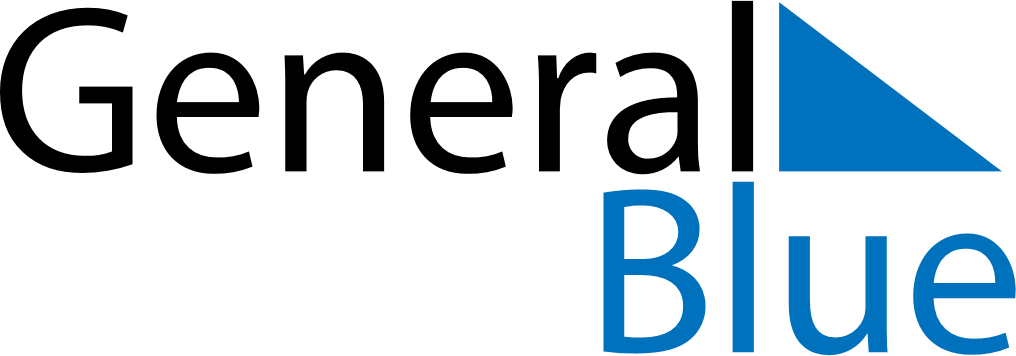 November 2018November 2018November 2018SwedenSwedenSundayMondayTuesdayWednesdayThursdayFridaySaturday123HalloweenAll Saints’ Day45678910Gustav-Adolf-dagen11121314151617Mårtensgås18192021222324252627282930